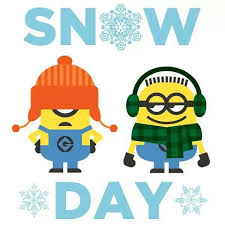 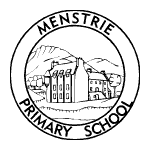 Snow Day ActivitiesPrimary Five to SevenGo for a winter walk and draw a map of the area you have covered. (with an adult)Make a hot drink. Write a set of instructions telling someone else how to do it. 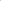 Design and make a winter sports arena from recycled materials. What is your favourite game to play in the snow? Can you create a set of instructions? Create a setting for a winter story using lots of descriptive language. 150 words. Write lyrics for a winter themed song using a well known Scottish tune. Read the newspaper and record ten good headlines. Find an advert and cut it out. Look at the TV guide and record the names, starting times and durations of three - five programmes. Think of five different ways you can exercise without leaving the house.(No wii allowed) Challenge yourself to complete these five activities every day for a week. Record and improve your scores. You have £30. Plan a day trip for an adult and two children. You must travel by public transport. Report all costs. Research a winter sport and present your findings as a poster or a powerpoint or a booklet or........ Build a snowman whose body is 50cm in diameter, head 30cm, arms 28cm, his nose 5cm. His mouth should be of something recycled, and he needs an eco accessory! Take a photo if you can. Roll it up Make the biggest snowball possible whilst creating a maze or interesting pattern of grass to follow afterwards. Does the size of the snowball relate to the length of the path created? Collect 9 sticks about 25cm long. How many triangles can you make? Can you make more than 18? Keep Some Snowflakes You need: a glass, hairspray, snow. You can have a record of snowflakes if you freeze a piece of glass and hairspray before the next snowfall. (Both may be stored in the freezer until you need them.) Spray your chilled glass with the chilled hairspray and go outside and let some snowflakes settle on the glass. When you have enough flakes bring the glass indoors and allow it to thaw at room temperature for about 15 min. Now you have a permanent record of your snowflakes! Make a snow gauge. Take an old clear plastic bottle and cut off the top half. Mark the outside in centimetres with a permanent laundry marker and place it outside in a place where it can collect the falling snow. Measure how much melted snow it takes to make water. Collect some snow in a container and record the level of snow on the container. Let the snow melt. How much water is there? Create a weather report for today.Try to include an update on the condition of the roads and how this weather may be affecting some people in Menstrie (Workers, elderly, transport)